Obec domašov nad bystřicí ve spolupráci s SDH a SK Domašov nad Bystřicí, z. s.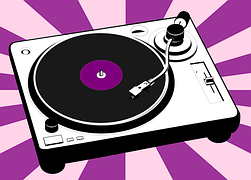 pořádajíkaraoke   disco.Akce se koná 23. 7. 2016 od 20i hodin na velkém fotbalovém hřišti v Domašově nad Bystřicí. Občerstvení zajištěno.  TĚšíme se na vaši účast.